О выявлении правообладателя ранее учтенного объекта недвижимостиВ соответствии со статьей 69.1 Федерального закона от 13 июля 2015 г. № 218-ФЗ «О государственной регистрации недвижимости», статьей 16 Федерального закона от 06.10.2003 №131-ФЗ «Об общих принципах организации местного самоуправления в Российской Федерации» администрация Порецкого муниципального округа Чувашской Республики постановляет:1. В отношении  земельного участка с кадастровым номером 21:18:070203:66,  площадью 2200 кв. м.,  расположенного по адресу: Чувашская Республика - Чувашия, р-н Порецкий,с/пос Сиявское, с Гарт, ул Чапаева, дом 1, в качестве его правообладателя, владеющего данным объектом недвижимости на праве собственности: выявлена Тимошина Светлана Александровна (1/2 доли),  11 апреля 1963 года рождения,  место рождения: гор. Чебоксары, Российская Федерация, паспорт гражданина Российской Федерации 97 07 598759, выдан   13 мая 2008 года ТП УФМС России по Чувашской Республике в Порецком районе, СНИЛС 077-296-184 07, зарегистрированная по адресу: Чувашская Республика, Порецкий район, с.Кудеиха, ул. Кооперативная, дом 8;выявлен Тимошин Сергей Петрович (1/2 доли) , 20 августа  1981 года рождения,  место рождения: г. Алатырь Чувашская АССР, паспорт гражданина Российской Федерации 45 22 890995, выдан   14 июня 2022 года ГУ МВД России по г. Москве, СНИЛС 110-289-987 54, зарегистрированный по адресу: Чувашская Республика, Порецкий район, с.Кудеиха, ул. Кооперативная, дом 8.2. Право собственности Тимошиной Светланы Александровны, Тимошина Сергея Петровича на указанный в п. 1 настоящего постановления земельный участок подтверждается письмом от 31.08.2023 № 151, направленным нотариусом Порецкого нотариального округа Чувашской Республики Ю.А. Козловской и материалами наследственного дела № 164/2022.3. Отделу сельского хозяйства, земельных и имущественных отношений направить в орган регистрации прав заявление о внесении в Единый государственный реестр недвижимости сведений о правообладателе ранее учтенного объекта недвижимости, указанного в пункте 1 настоящего постановления, в течение 5 рабочих дней со дня принятия настоящего постановления.Настоящее постановление вступает в силу со дня подписания.  Глава Порецкого   муниципального округа                                                                                                    Е.В.Лебедев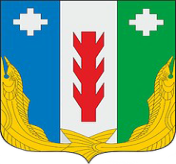 ПРОЕКТАдминистрация Порецкого муниципального округа Чувашской Республики     ПОСТАНОВЛЕНИЕ_________№ _____с. ПорецкоеЧăваш РеспубликинПăрачкав муниципалитетокругӗн администрацийĕЙЫШĂНУ________  № _____Пăрачкав сали